Рисование пальчиком «Одуванчики» возраст 2-3 годаУважаемые родители!    Предлагаем Вам совместно с ребенком нарисовать красивый пушистый одуванчик, ребенок его может нарисовать пальчиком или ватной палочкой. Только для этого родитель должен помочь ему нарисовать стебелек и коричневую серединку цветка.Материалы: лист бумаги голубого цвета, краски гуашь, или пальчиковые, Образец для рисования: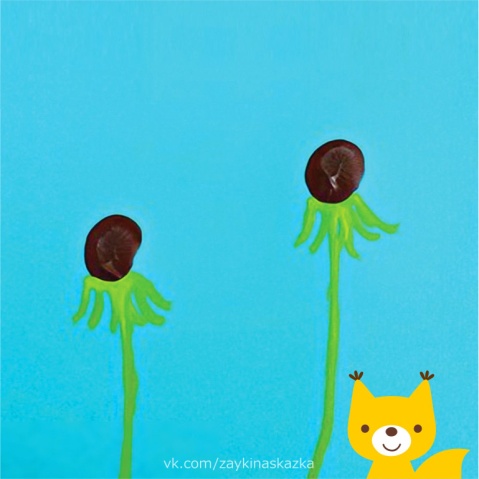 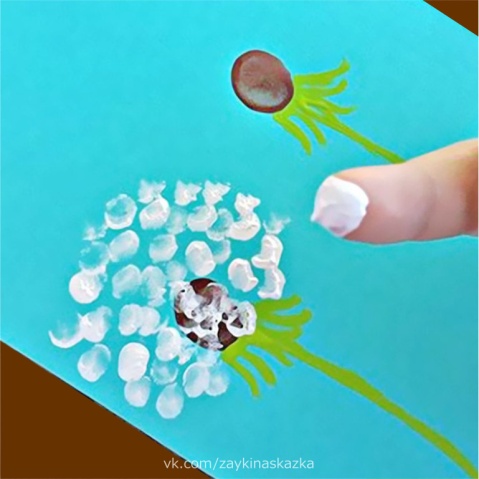 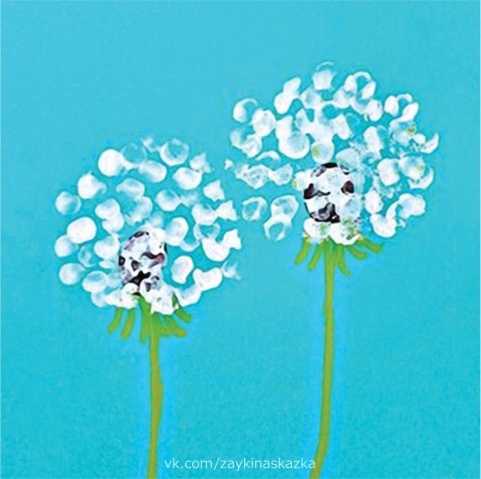 